ZELENOM BOJOM ZAOKRUŽI SLIKE KOJE NE PRIKAZUJU NASILNO PONAŠANJE, CRVENOM BOJOM ZAOKRUŽI SLIKE KOJE PRIKAZUJU NASILNO PONAŠANJE I ODREDI RADI LI SE O FIZIČKOM ILI VERBALNOM NASILJU.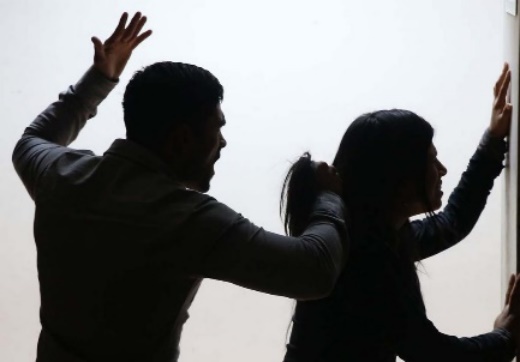 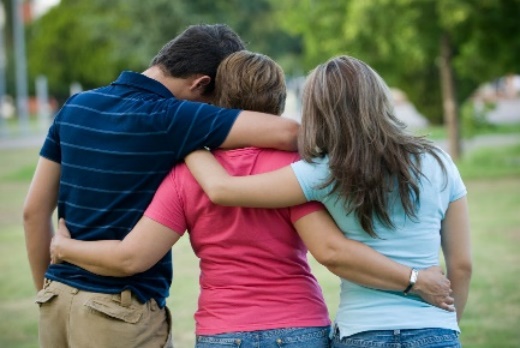 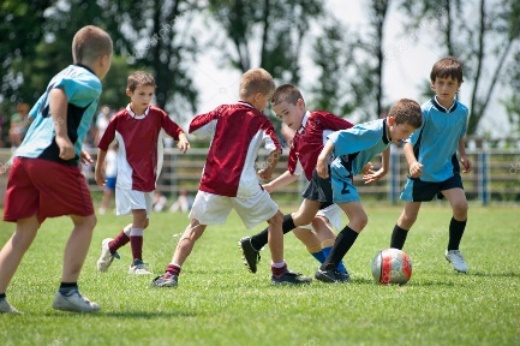 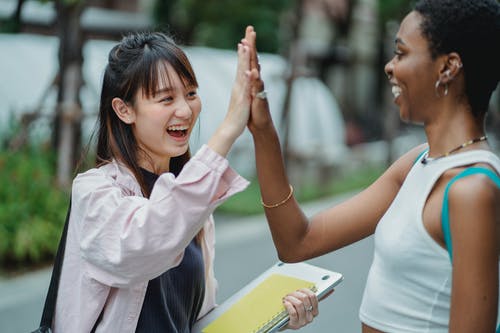 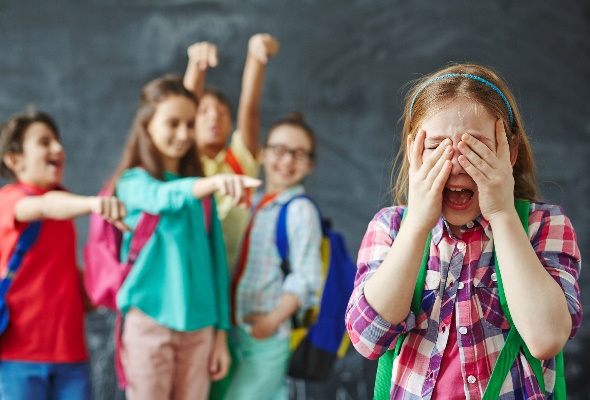 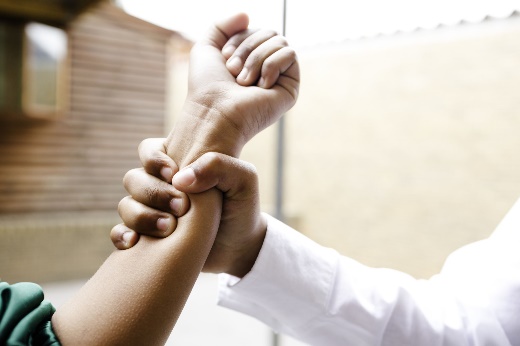 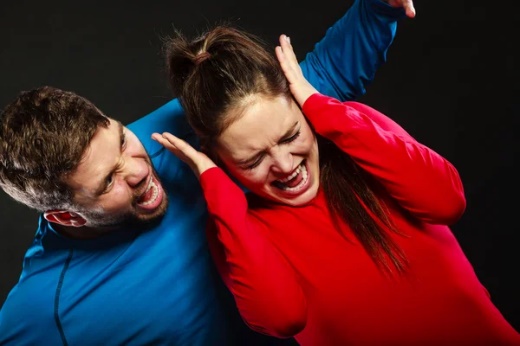 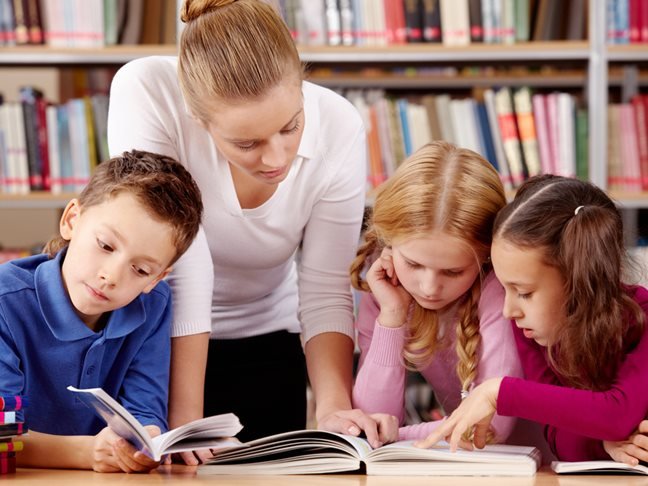 